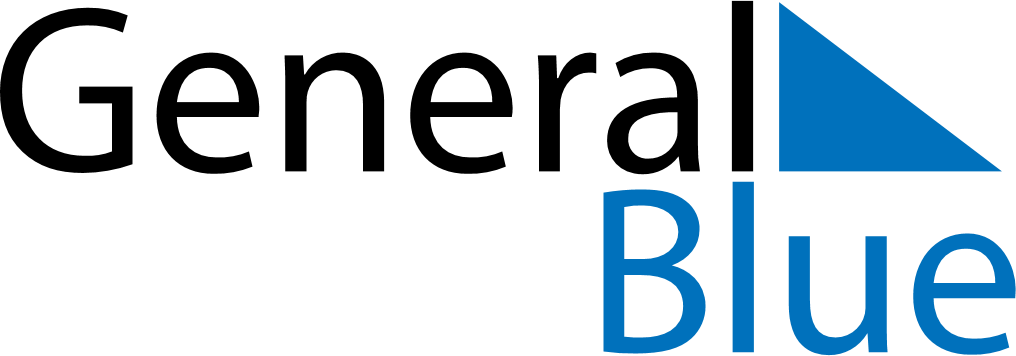 June 2024June 2024June 2024June 2024June 2024June 2024June 2024Toulouse, FranceToulouse, FranceToulouse, FranceToulouse, FranceToulouse, FranceToulouse, FranceToulouse, FranceSundayMondayMondayTuesdayWednesdayThursdayFridaySaturday1Sunrise: 6:15 AMSunset: 9:28 PMDaylight: 15 hours and 12 minutes.23345678Sunrise: 6:15 AMSunset: 9:29 PMDaylight: 15 hours and 14 minutes.Sunrise: 6:14 AMSunset: 9:30 PMDaylight: 15 hours and 15 minutes.Sunrise: 6:14 AMSunset: 9:30 PMDaylight: 15 hours and 15 minutes.Sunrise: 6:14 AMSunset: 9:30 PMDaylight: 15 hours and 16 minutes.Sunrise: 6:13 AMSunset: 9:31 PMDaylight: 15 hours and 17 minutes.Sunrise: 6:13 AMSunset: 9:32 PMDaylight: 15 hours and 18 minutes.Sunrise: 6:13 AMSunset: 9:32 PMDaylight: 15 hours and 19 minutes.Sunrise: 6:13 AMSunset: 9:33 PMDaylight: 15 hours and 20 minutes.910101112131415Sunrise: 6:12 AMSunset: 9:34 PMDaylight: 15 hours and 21 minutes.Sunrise: 6:12 AMSunset: 9:34 PMDaylight: 15 hours and 22 minutes.Sunrise: 6:12 AMSunset: 9:34 PMDaylight: 15 hours and 22 minutes.Sunrise: 6:12 AMSunset: 9:35 PMDaylight: 15 hours and 22 minutes.Sunrise: 6:12 AMSunset: 9:35 PMDaylight: 15 hours and 23 minutes.Sunrise: 6:12 AMSunset: 9:36 PMDaylight: 15 hours and 24 minutes.Sunrise: 6:12 AMSunset: 9:36 PMDaylight: 15 hours and 24 minutes.Sunrise: 6:12 AMSunset: 9:37 PMDaylight: 15 hours and 24 minutes.1617171819202122Sunrise: 6:12 AMSunset: 9:37 PMDaylight: 15 hours and 25 minutes.Sunrise: 6:12 AMSunset: 9:37 PMDaylight: 15 hours and 25 minutes.Sunrise: 6:12 AMSunset: 9:37 PMDaylight: 15 hours and 25 minutes.Sunrise: 6:12 AMSunset: 9:38 PMDaylight: 15 hours and 25 minutes.Sunrise: 6:12 AMSunset: 9:38 PMDaylight: 15 hours and 26 minutes.Sunrise: 6:12 AMSunset: 9:38 PMDaylight: 15 hours and 26 minutes.Sunrise: 6:12 AMSunset: 9:39 PMDaylight: 15 hours and 26 minutes.Sunrise: 6:13 AMSunset: 9:39 PMDaylight: 15 hours and 26 minutes.2324242526272829Sunrise: 6:13 AMSunset: 9:39 PMDaylight: 15 hours and 26 minutes.Sunrise: 6:13 AMSunset: 9:39 PMDaylight: 15 hours and 25 minutes.Sunrise: 6:13 AMSunset: 9:39 PMDaylight: 15 hours and 25 minutes.Sunrise: 6:14 AMSunset: 9:39 PMDaylight: 15 hours and 25 minutes.Sunrise: 6:14 AMSunset: 9:39 PMDaylight: 15 hours and 25 minutes.Sunrise: 6:14 AMSunset: 9:39 PMDaylight: 15 hours and 24 minutes.Sunrise: 6:15 AMSunset: 9:39 PMDaylight: 15 hours and 24 minutes.Sunrise: 6:15 AMSunset: 9:39 PMDaylight: 15 hours and 23 minutes.30Sunrise: 6:16 AMSunset: 9:39 PMDaylight: 15 hours and 23 minutes.